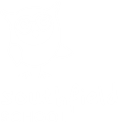 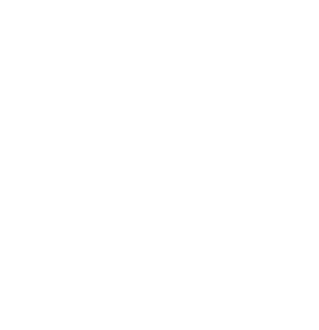 Southfield SchoolPERSON SPECIFICATIONPOST TITLE: CLASS ROOM TEACHERCriteriaEssential DesirableSkillsKnowledgeAbilitiesKnowledge and ability to teach pupils with a range of needs and abilities (ASD/MLD/SLCN/ADHD/SEBD)High expectations of themselves and their pupils.Proven experience of quality teaching and the ability to demonstrate consistently good to outstanding teaching in line with the Teachers’ Standards and the Hertfordshire Special School’s Career Stage Expectations.Knowledge and awareness of Safeguarding Guidelines and the ability to identify and act on any concerns relating to safeguarding or safety in a sensitive and timely way in line with school policies and procedures.Knowledge, understanding and skills to adapt the curriculum and teaching style to meet the needs of pupils with special educational needs. Use of ICT for curriculum access and as an aid for learningUnderstanding of the need to work effectively and collaboratively within a team of teachers, TA’s and speech and language therapists and to develop effective working relationships. Understanding of the need to work effectively with parentsEnergy and the drive to make a differenceExcellent interpersonal and communication skillsResilience and perseverancePositive attitude and enthusiasmSense of humourThe ability to handle challenging behaviour in a calm, positive and consistent way.A reflective approach to practice and the desire for continued improvement.Excellent organiserTeam playerAbility to communicate clearly to a number of different audiencesThe ability to encourage and motivateKnowledge of  EYFS and KS1/2  curriculum and approaches√       √       √       √       √        √        √        √        √√ExperienceExperience of working in a special schoolExperience of co-ordinating a curriculum areaQualificationsTrainingQualified teacher statusAdditional qualifications and training in a relevant professional area.